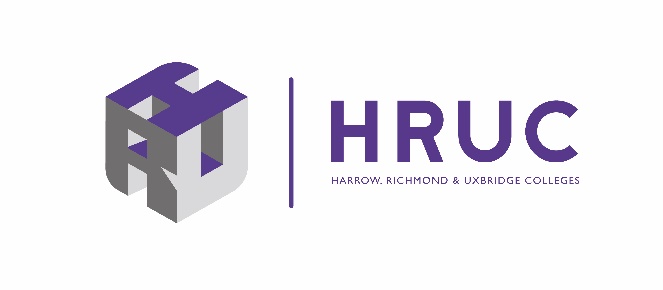 Job DescriptionLecturer – Functional Skills - Work Based Learning English, Maths and ICTTitle of Post:		Lecturer – Functional Skills – Work Based Learning – English, Maths 			and ICTSection:		Apprenticeship & Skills Hours:			36 hours per week, 52 weeks per year.  Grade:			Uxbridge College Academic Pay Scale pt. 23 – 36Reporting to:		Head of Employer ServicesBase:			Uxbridge and Hayes (with off-site travel to other locations required)BACKGROUNDThe 3 Functional Skills are a mandatory qualification for apprentices who do not already hold the relevant qualification according to the framework requirements.  This role will be central to the College and managed through the Apprenticeship & Skills who hold responsibility for the management of apprenticeship delivery. The Lecturer will teach and support those apprentices identified to need the relevant qualification, on a range of frameworks. Lecturing is more than just teaching; it includes all aspects of the learning process, including preparation and planning, and the assessment and evaluation of apprentices.  All post holders are expected to consistently review and assess their performance alongside colleagues and engage in positive and critical debate on pedagogic issues.  All lecturers must be committed to inclusive learning and ensuring that they take on the very best practice to meet individual learner needs including the promotion of equal opportunities.  All staff are required to implement College policies.  Further Education is an ever-changing service and all staff are expected to participate constructively in College activities and to adopt a flexible approach to their work.  This job description will be reviewed annually during the appraisal process and will be varied in the light of the business needs of the College.MAIN PURPOSE OF THE POSTThe main purpose of the job is to teach English, Maths and ICT Functional Skills up to level 2, to apprentices on a range of frameworks to maximise their timely success.DUTIESRecruitment of ApprenticesParticipate in open evenings and recruitment activities to ensure that potential applicants and apprentices receive accurate information and guidance.Complete and contribute to the production of accurate information and fact sheets.Interview potential applicants and contribute to the College’s interviewing schedules.Contribute to the development, promotion and delivery of the team’s marketing and recruitment strategies.Induction and Support for ApprenticesCarry out apprentice inductions and contribute to the design of induction programmes.Produce or contribute to course handbooks.Carry out academic progress reviews, including the completion of necessary documents and the College’s electronic systems including Onefile.Understand and keep up-to-date with apprentice support and learning support arrangements, ensuring apprentices have full information and are making appropriate referrals.Where appropriate ensure that basic skills initial and diagnostic assessments are undertaken and that apprentices receive effective individual learning support.Refer apprentices to the Work Based Learning Learning Advocate where appropriate.Ensure that resources are kept up-to-date and accessible to apprentices and other staff in liaison with the curriculum managers and the College’s Learning Centres.
Prepare apprentices for employability, career progression and/or further education and training.
Produce reports to provide information to reviewers to be included in progress reviews with parents/employers.
Design and Delivery of ProgrammesTeach Functional Skills English, Maths and ICT to apprentices from a range of frameworks.Prepare schemes of work, lesson plans and resource materials for teaching programmes.Utilise IT and e-learning technology effectively to deliver the curriculum.Work with subject lecturers to help them to integrate the delivery and assessment of Functional skills into the technical certificate delivery and progress reviews.Prepare assessment plans and schedules and ensure apprentices are aware of expectations.Assess apprentices’ progress regularly including the timely marking of work and giving feedback, both written and verbal.Work with the relevant Employer Services staff to ensure effective coordination of awarding body registration and administering of Functional Skills exams.Curriculum Management Attend team meetings and College events as directed by managers.Keep records up-to-date, including the completion of web log, and other required documentation.Quality Carry out apprentice questionnaires and elicit apprentice feedback on the quality of teaching and learning.Contribute to course reviews including reviews of your subject area and the setting, implementation and monitoring of action plans.Set targets for timely achievement, retention and attendance and participate in the College’s performance management programme.OtherKeep knowledge and skills up-to-date through self-study and undertake staff development and secondments relevant to professional needs.
Promote Equal Opportunities and implement the College’s Equal Opportunities Policy.Participate in the College’s staff appraisal and mentoring processes.Provide a secure, safe and friendly learning environment including implementation of the College’s Safeguarding and Health & Safety Policies.
Complete all documents necessary to comply with College HR policies, e.g. temporary lecturer booking forms, sickness forms, appraisal forms, etc. and ensure all staffing records are kept up-to-date.
Carry out any other duties commensurate with the scale and grade of the post.Lecturer Functional Skills – Work Based Learning –English, Maths and ICT Person Specification*Evidence of criteria will be established from:Cert = Certificates checked on inductionAF = Application FormIV = InterviewT = Test (Micro-teach/skills test at interview stage)EssentialDesirableHow assessed?*EssentialDesirableHow assessed?*Qualifications A relevant degree (English, Maths, ICT, or related 	area), or minimum of Level 3 qualification plus proven successful experience of teaching Functional Skills English, Maths and ICT for at least 2 years)Cert/AFMinimum of Level 5 teaching qualification (e.g. 	PGCE, DET) or willingness and 	ability to obtain 	this, supported by the CollegeCert/AFMinimum of Grade B/4 or above in GCSE English 	Language and Maths Cert/AFDriving licence and own personal transport, and willing to travel to employers’ premisesAFKnowledge and ExperienceExperience of delivering Functional Skills to Apprentices and proven track record of successAF/IVUp to date knowledge of exam requirements for Functional Skills AF/IVOther Skills The ability to engage and motivate groups of Apprentices aged 16+AF/IV/TGood written and verbal communication skillsAF/IV/TGood literacy and numeracy skillsAF/TGood interpersonal skillsIVGood classroom practiceIV/TGood IT skills AF/TAbility to use IT within the curriculumIV/TGood administration/organisational skillsAF/IVGood team working skillsAF/IVSelf-motivationAF/IVCommitment to learners and learner achievementIVCommitment to own professional developmentAF/IVUnderstanding of the importance of Equality and Diversity and Safeguarding in educationIVCompetenciesAcademic staff should be able to demonstrate competency in the following areas:Communication; Planning and Organising;Interpersonal Sensitivity Adaptability/FlexibilityResults FocusAF/IV